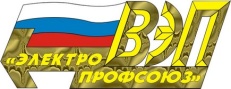 ОБЩЕСТВЕННАЯ ОРГАНИЗАЦИЯ «ВСЕРОССИЙСКИЙ ЭЛЕКТРОПРОФСОЮЗ»ПРЕЗИДИУМП О С Т А Н О В Л Е Н И Е05.12.2018                                     г. Москва     				        № 17-4О Плане обучения профсоюзных кадров и актива Общественной организации «Всероссийский Электропрофсоюз» на 2019 годВ целях последовательной реализации Концепции кадровой политики Общественной организации «Всероссийский Электропрофсоюз», утвержденной III Пленумом ЦК Профсоюза 29.09.2016 г.  (постановление № III-2), дальнейшего организационного укрепления Профсоюза, используя систему непрерывного профессионального образования ВЭП, Президиум ПрофсоюзаПОСТАНОВЛЯЕТ:1. Утвердить План обучения профсоюзных кадров и актива ВЭП на 2019 год (далее – План, прилагается).2. Руководителям территориальных организаций Общественной организации «Всероссийский Электропрофсоюз»:- обеспечить присутствие на семинарах, проводимых в рамках настоящего Плана, профильных специалистов (по направлениям работы) аппаратов территориальных организаций ВЭП;- в срок до 01 марта 2019 г. предоставить в Департамент организационной работы аппарата ВЭП планы обучения профсоюзных кадров и актива на 2019 год территориальных организаций Профсоюза.3. Представителям Центрального комитета ВЭП в Федеральных округах Российской Федерации финансирование обучения профсоюзных кадров в соответствующих округах производить за счёт средств территориальных организаций, входящих в данный округ.Денежные средства, выделяемые Представителям Центрального комитета ВЭП в Федеральных округах Российской Федерации из средств бюджета Профсоюза, могут быть частично использованы на обучение профсоюзных кадров в соответствующих округах в пределах установленных сумм, утверждённых постановлением Президиума ВЭП от 19.04.2016 г. № 3-12.4. Предоставить право руководителям Профсоюза вносить корректировки в План обучения в части количества обучающихся и сумм расходов на обучение, а также места проведения в зависимости от складывающихся обстоятельств.5. Контроль за выполнением настоящего постановления возложить на Председателя Профсоюза Ю.Б. Офицерова._______________________________________________________________________________Рассылка по списку.Председатель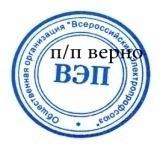 Ю.Б. Офицеров